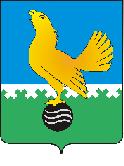 МУНИЦИПАЛЬНОЕ ОБРАЗОВАНИЕгородской округ Пыть-ЯхХанты-Мансийского автономного округа-ЮгрыАДМИНИСТРАЦИЯ ГОРОДАР А С П О Р Я Ж Е Н И ЕОт 23.01.2024										№ 77-раО мерах по обеспечениюисполнения бюджета города Пыть-Яха (в ред. от 29.02.2024 № 342-ра,от 23.05.2024 № 885-раот 20.06.2024 № 1136-ра)В соответствии со статьей 215.1 Бюджетного кодекса Российской Федерации, Уставом города Пыть-Яха, в целях реализации решения Думы города Пыть-Яха о бюджете города Пыть-Яха на очередной финансовый год и на плановый период (далее – решение), обеспечения сбалансированности бюджета города и его финансовой устойчивости:1.	Утвердить прилагаемое положение о мерах по обеспечению исполнения бюджета города Пыть-Яха, согласно приложению.2.	Настоящее распоряжение подлежит применению при исполнении бюджета города Пыть-Яха начиная с бюджета города Пыть-Яха на 2024 год и на плановый период 2025 и 2026 годов.	3.	Настоящее распоряжение вступает в силу после его подписания и распространяет свое действие на правоотношения, возникшие с 01.01.2024 года.4.	Контроль за выполнением распоряжения возложить на заместителя главы города - председателя комитета по финансам.И.о.главы города Пыть-Яха                                                            	О.Н.ИревлинПриложениек распоряжению администрациигорода Пыть-Яхаот 23.01.2024 № 77-ра(в ред. от 29.02.2024 № 342-ра)Положениео мерах по обеспечению исполнения бюджета города Пыть-Яха(далее – Положение)1.	Положение устанавливает меры по обеспечению исполнения решения Думы города Пыть-Яха о бюджете города Пыть-Яха на текущий финансовый год и на плановый период (далее – решение Думы).2.	Руководителям структурных подразделений администрации города предоставлять в комитет по финансам администрации города Пыть-Яха (далее – Комитет):а) ежеквартально до 5 числа месяца, следующего за отчетным кварталом, отчет об исполнении плана мероприятий за 1 квартал, полугодие и 9 месяцев в соответствии с приложением 1 к Положению;б) до 01 февраля года, следующего за отчетным, отчет об исполнении плана мероприятий за год.Сроки предоставления отчета об исполнении плана мероприятий могут быть изменены согласно отдельным запросам Комитета в соответствии со сроками, установленными Правительством Ханты-Мансийского автономного округа – Югры.3.	В целях повышения уровня администрирования при исполнении бюджета города, а также в целях оперативного формирования ожидаемой оценки поступления доходов в бюджет города главным администраторам доходов бюджета представлять в Комитет:а) ежемесячно до 25-го числа месяца, предшествующему отчетному, ожидаемую оценку поступлений доходов в текущем финансовом году с разбивкой по месяцам с учётом фактического поступления за истёкший период в разрезе кодов классификации доходов, администрируемых соответствующим главным администратором доходов;б) ежеквартально до 10-го числа месяца, следующего за отчетным кварталом, информацию о причинах отклонения фактического поступления доходов в отчетном периоде текущего финансового года:- от фактического поступления доходов за аналогичный период прошедшего финансового года в разрезе кодов классификации доходов, администрируемых соответствующим главным администратором доходов в соответствии с приложением 2 к Положению;- от утвержденного (уточненного) плана на текущий финансовый год в разрезе кодов классификации доходов, администрируемых соответствующим главным администратором доходов;в) ежегодно до 15-го числа месяца, следующего за отчетным финансовым годом, аналитическую информацию:- об исполнении уточненного годового плана доходов по кодам классификации доходов, администрируемых соответствующим главным администратором, с обоснованием причин возникших отклонений фактических поступлений от уточненного плана;- о причинах отклонений фактического поступления доходов за отчетный финансовый год от фактического поступления доходов в прошедшем финансовом году по кодам классификации доходов, администрируемых соответствующим главным администратором.4.	В качестве мер, направленных на эффективное и результативное расходование бюджетных средств, структурным подразделениям администрации города, распорядителям и получателям бюджетных средств:а) обеспечить исполнение бюджета города с учетом основных направлений налоговой, бюджетной и долговой политики на текущий финансовый год и плановый период;б) обеспечить приоритизацию расходов исходя из необходимости достижения национальных целей развития и приоритетов социально-экономического развития автономного округа и города Пыть-Яха;в) обеспечить за счет всех источников установленный уровень оплаты труда категорий работников, предусмотренных указами Президента Российской Федерации от 7 мая 2012 года № 597 «О мероприятиях по реализации государственной социальной политики», от 1 июня 2012 года № 761 «О Национальной стратегии действий в интересах детей на 2012 – 2017 годы», от 28 декабря 2012 года № 1688 «О некоторых мерах по реализации государственной политики в сфере защиты детей-сирот и детей, оставшихся без попечения родителей»;г) обеспечить результативность, адресность и целевой характер использования средств бюджета города в соответствии с утвержденными бюджетными ассигнованиями и лимитами бюджетных обязательств;д) обеспечить в пределах доведенных лимитов бюджетных обязательств, своевременное исполнение расходных обязательств города, а также недопущение возникновения просроченной кредиторской задолженности;е) обеспечить своевременную и качественную реализацию структурных элементов (основных мероприятий) муниципальных программ города, достижение целевых показателей муниципальных программ города;	ж) обеспечить принятие мер по повышению качества финансового менеджмента, в том числе результативности и экономности использования бюджетных средств, выявление внутренних резервов и их переориентация в пользу приоритетных направлений расходов местного бюджета;з) обеспечить повышение эффективности бюджетных расходов, в том числе неустановление новых расходных обязательств без учета оценки финансовых возможностей местного бюджета, оценки ожидаемого экономического эффекта от их принятия;и) обеспечить продолжение работы по повышению качества и доступности оказываемых муниципальных услуг, оптимизации расходов на финансовое обеспечение выполнения муниципальных заданий, обеспечению доступа к бюджетным средствам, предусмотренным на оказание социальных услуг, негосударственным организациям (коммерческим, некоммерческим) посредством реализации соответствующих мероприятий муниципальных программ города Пыть-Яха;к) не принимать решения, приводящие к увеличению штатной численности работников муниципальных учреждений (за исключением случаев принятия решений по перераспределению полномочий или наделению ими, по вводу (приобретению) новых объектов капитального строительства) и органов местного самоуправления (за исключением случаев принятия решений по перераспределению полномочий или наделению ими);л) обеспечить привлечение внебюджетных источников для реализации мероприятий муниципальных программ города, участие в государственных программах автономного округа в целях софинансирования расходных обязательств города Пыть-Яха из бюджета автономного округа;м) обеспечить эффективное использование межбюджетных трансфертов, полученных в форме субсидий, субвенций и иных межбюджетных трансфертов из бюджета автономного округа;н) обеспечить осуществление контроля за соблюдением условий, целей и достижением целевых показателей, предусмотренных заключенными соглашениями о предоставлении межбюджетных трансфертов, имеющих целевое назначение из бюджета автономного округа;о) обеспечить контроль за соблюдением условий, целей и порядков предоставления субсидий юридическим лицам, в том числе некоммерческим организациям, индивидуальным предпринимателям;п) не допускать принятие бюджетных обязательств, подлежащих исполнению за счет средств бюджета города в 2025-2026 годах, не обеспеченных лимитами бюджетных обязательств;р) усилить контроль за эффективным и рациональным использованием бюджетных средств подведомственными получателями бюджетных средств, обеспечить повышение эффективности деятельности муниципальных учреждений и недопущение функционирования неэффективных или недостаточно загруженных муниципальных учреждений;с) обеспечить равномерное использование бюджетных средств в течение текущего финансового года с учетом сроков выплаты заработной платы, сроков исполнения заключенных муниципальных контрактов и договоров, сроков выплат, предусмотренных соглашениями о предоставлении субсидий из бюджета города, соблюдение условий, выполнение обязательств по достижению результатов, предусмотренных заключенными соглашениями с отраслевыми Департаментами Ханты-Мансийского автономного округа – Югры; т) усилить контроль за своевременной подготовкой документации о закупках, предъявлением принятых обязательств к учету и заявок на оплату расходов в соответствии с установленными требованиями; у) обеспечить утверждение муниципальных заданий на оказание муниципальных услуг (выполнение работ) в соответствии с показателями муниципальных программ, способствующих достижению соответствующих целей и ожидаемых результатов реализации муниципальных программ, обеспечить осуществление мониторинга и контроля за исполнением муниципальных заданий и своевременным размещением муниципальных заданий в информационно-телекоммуникационной сети Интернет;ф) продолжить работу по оптимизации расходов муниципальных учреждений города, включая: формирование обоснованных нормативов затрат для предоставления субсидий на финансовое обеспечение муниципального задания; формирование на основе анализа эффективной занятости и повышения производительности труда предельной штатной численности муниципальных учреждений города; реализация режима экономии электро- и теплоэнергии, расходных материалов, горюче-смазочных материалов, услуг связи;х) предоставлять в Комитет ежеквартально до 10-го числа месяца, следующего за отчетным кварталом (за четвертый квартал до 15-го числа), следующего за отчетным кварталом: пояснительную записку и аналитические материалы по исполнению бюджетных ассигнований, предусмотренных на реализацию муниципальных программ города и непрограммную деятельность, содержащих сведения о выполнении муниципальных заданий и (или) иных результатах использования бюджетных ассигнований.5.	В случае снижения объема поступлений собственных доходов бюджета города по сравнению с утвержденными показателями на текущий финансовый год и ограничения Комитетом лимитов бюджетных обязательств:а) принимать меры по сокращению расходных обязательств при условии полного финансового обеспечения принятых расходных обязательств по выплате заработной платы, налогов, доли софинансирования мероприятий государственных программ автономного округа, оплате коммунальных услуг, услуг связи, продуктов питания, обслуживание муниципального долга;б) ограничивать принятие новых расходных обязательств, прежде всего капитального характера;в) определить приоритетными в сфере бюджетных инвестиций расходы на финансовое обеспечение вводимых объектов строительства.6.	Управлению жилищно-коммунального комплекса, транспорту и дорогам администрации города Пыть-Яха обеспечить представление в Комитет ежеквартально до 15-го числа месяца, следующего за отчетным кварталом, за год – в сроки представления годовой консолидированной отчетности, информации об использовании бюджетных ассигнований дорожного фонда города Пыть-Яха за отчетный период с указанием причин отклонения кассового исполнения расходов дорожного фонда города Пыть-Яха от утвержденного (уточненного) плана на текущий (отчетный) финансовый год.7.	Установить, что заключение и оплата получателями средств бюджета города муниципальных контрактов и иных обязательств, исполнение которых осуществляется за счет средств бюджета города, в текущем финансовом году осуществляются в пределах доведенных до них лимитов бюджетных обязательств в соответствии с бюджетной классификацией Российской Федерации, с учетом принятых и неисполненных обязательств (кредиторская задолженность 2023 года). Оплата денежных обязательств по публичным нормативным обязательствам осуществляется в пределах, доведенных до получателя бюджетных ассигнований.8.	Установить, что муниципальные заказчики:а) осуществляют оплату по заключенным договорам (контрактам) о поставке товаров, выполнении работ, оказании услуг и аренде имущества для муниципальных нужд после подтверждения поставки товаров, выполнения (оказания) предусмотренных указанными договорами (контрактами) работ (услуг), их этапов, если возможность авансовых платежей не установлены законодательством Российской Федерации, актами Правительства автономного округа, администрации города;б) вправе предусматривать авансовый платеж в размере до 100 процентов от суммы договора (контракта), но не более лимитов бюджетных обязательств, доведенных на соответствующие цели на финансовый год,  – о закупке печатных и электронных изданий (в том числе о подписке на периодические печатные и электронные издания,  оказании услуг по предоставлению доступа к электронным изданиям),  закупке (изготовлении) бланков строгой отчётности; обучении на курсах повышения квалификации, курсах профессиональной переподготовки; участии в семинарах, совещаниях, форумах, конференциях, выставках, симпозиумах, конгрессах, съездах; проведении мероприятий по тушению пожаров, проведении мероприятий по ликвидации чрезвычайной ситуации;  предоставлении грантов, присужденных по итогам конкурсов; обязательном страховании лиц, замещающих муниципальные должности, лиц, замещающих должности муниципальной службы;  оказании услуг, связанных с направлением в служебную командировку  и обратно (проезд к месту служебной командировки и обратно, наем жилого помещения, транспортное обслуживание, обеспечение питанием и иные расходы); оказании услуг, связанных с направлением членов спортивных сборных команд города на официальные спортивные мероприятия (проезд к месту проведения спортивного мероприятия и обратно, проживание, транспортное обслуживание, обеспечение питанием и услугами спортивных сооружений); обязательном страховании гражданской ответственности владельцев транспортных средств принадлежащих муниципальному образованию; страхование имущества муниципального образования; оказании услуг почтовой связи; услуг связи, поставке коммунальных услуг, услуг в сфере информационной безопасности;  страхование детей в рамках оздоровительных программ, на приобретение путевок в детские оздоровительные, спортивно – оздоровительные лагеря; о проведении государственной экспертизы проектной документации и результатов инженерных изысканий; о предоставлении федеральными учреждениями услуг государственного контроля (надзора) за соблюдением требований в сфере обеспечения санитарно-эпидемиологического благополучия населения Российской Федерации, за соблюдением требований технических регламентов; приобретению жилых помещений по договорам купли-продажи, в рамках реализации жилищных программ; закупке товаров (работ, услуг) для муниципальных нужд в целях реализации мероприятий, связанных с профилактикой и устранением последствий распространения коронавирусной инфекции; оплата взносов капитального ремонта общего имущества многоквартирных домов (доля муниципального образования, по договорам (контрактам) поставки оборудования (комплектующих) для специализированных машин коммунального назначения, но не более лимитов бюджетных обязательств, доведенных на соответствующие цели на финансовый год.в) вправе предусматривать авансовый платеж в размере до 50 процентов от суммы договора (контракта) о поставке товаров, выполнении работ, оказании услуг для муниципальных нужд при осуществлении закупки в учреждениях и предприятиях уголовно-исполнительной системы, но не более лимитов бюджетных обязательств, доведенных на соответствующие цели на финансовый год. (в ред. от 29.02.2024 № 342-ра)г) в случае предоставления субвенций, субсидии из федерального бюджета вправе предусматривать авансовый платеж в размере 50 процентов суммы договора (контракта), но не более лимитов бюджетных обязательств, доведенных на соответствующие цели на финансовый год, по договорам (контрактам) на выполнение работ по строительству, реконструкции, капитальному ремонту объектов, в соответствии с условиями соглашений о предоставлении таких субсидий,  а также по договорам (контрактам) на поставку беспилотных авиационных систем, средств на финансовое обеспечение которых подлежат казначейскому сопровождению в соответствии с бюджетным законодательством Российской Федерации. д) вправе предусматривать авансовый платеж в размере до 50 процентов от суммы договора (контракта), но не более лимитов бюджетных обязательств, доведенных на соответствующие цели на финансовый год, по договорам (контрактам) выполнения работ по строительству, реконструкции, капитальному ремонту, ремонту, содержанию автомобильных дорог общего пользования, искусственных сооружений и по строительству, реконструкции, капитальному ремонту объектов, а также по договорам (контрактам), которыми одновременно предусмотрены подготовка проектной документации и (или) выполнение инженерных изысканий, выполнение работ по строительству, реконструкции и (или) капитальному ремонту объекта капитального строительства, после принятия проектной документации и (или) выполнение инженерных изысканий и получения положительного заключения государственной экспертизы;е) вправе осуществлять оплату по договорам (контрактам) энергоснабжения, технологического присоединения энергопринимающих устройств электрической энергии, теплоснабжения, газоснабжения, холодного водоснабжения и водоотведения, на оказание услуг по обращению с отходами I и II классов опасности, проведения государственной экспертизы проектной документации и результатов инженерных изысканий, а также проведения государственной экологической экспертизы в соответствии с нормативными правовыми актами Российской Федерации;ж) вправе предусматривать авансовый платеж в размере до 50 процентов от суммы договора (контракта), но не более лимитов бюджетных обязательств, доведенных на соответствующие цели на финансовый год, по договорам (контрактам) на разработку (сопровождение) и внедрение решений в области информационных технологий и радиоэлектроники.з) получатели средств бюджета в текущем финансовом  году размещают извещения об осуществлении закупок, а в случаях если в соответствии с Федеральным законом от 5 апреля 2013 года N 44-ФЗ «О контрактной системе в сфере закупок товаров, работ, услуг для обеспечения государственных и муниципальных нужд» не предусмотрено размещение извещения об осуществлении закупки или направление приглашения принять участие в определении поставщика (подрядчика, исполнителя) заключают контракты, в срок до 1 апреля текущего года в объёме не менее 85 процентов, в срок до 1 июня текущего года  до 100 процентов от совокупного годового объема закупок текущего финансового года соответственно.Отделу муниципальных закупок администрации города Пыть-Яха обеспечить представление в комиссию по вопросам повышения эффективности бюджетных расходов ежемесячно до 10-го числа месяца, следующего за отчетным, информации об исполнении абзаца первого настоящего пункта. Распорядители и получатели средств бюджета города не позднее 15 июня текущего финансового года представляют в Комитет информацию по остаткам бюджетных ассигнований на закупку товаров, выполнение работ, оказание услуг, по которым по состоянию на 1 июня текущего финансового года не приняты бюджетные обязательства (за исключением бюджетных ассигнований, связанных с поставкой товаров, выполнением работ и оказанием услуг, указанных в подпунктах «а» – «л» пункта 9 Положения) для их перераспределения. (в ред. от 20.06.2024 № 1136-ра)Комитет на основании информации распорядителей и получателей средств бюджета города не позднее 1 июля текущего финансового года в установленном им порядке вносит соответствующие изменения в сводную бюджетную роспись бюджета города на текущий финансовый год и плановый период на объем бюджетных ассигнований, зарезервированных с целью последующего их распределения. (в ред. от 29.02.2024 № 342-ра)и) получатели средств бюджета в текущем финансовом  году размещают извещения об осуществлении закупок первого года планового периода, а в случаях если в соответствии с Федеральным законом от 5 апреля 2013 года N 44-ФЗ «О контрактной системе в сфере закупок товаров, работ, услуг для обеспечения государственных и муниципальных нужд» не предусмотрено размещение извещения об осуществлении закупки или направление приглашения принять участие в определении поставщика (подрядчика, исполнителя), заключают контракты в объеме:- до окончания III квартала текущего финансового года в размере не менее чем 30 процентов от совокупного объема закупок первого года планового периода (очередного финансового года);- до окончания текущего финансового года в размере не менее чем 60 процентов от совокупного объема закупок первого года планового периода.Отделу муниципальных закупок администрации города Пыть-Яха обеспечить предоставление в комиссию по вопросам повышения эффективности бюджетных расходов ежемесячно до 10-го числа месяца, следующего за отчетным, информации об исполнении абзацев с первого по третий настоящего пункта.8.1. В случаях, установленных в подпунктах «б», «в», «г», «д», «ж» пункта 8, муниципальные заказчики в соответствии с требованиями статьи 96 Федерального закона от 5 апреля 2013 года № 44-ФЗ «О контрактной системе в сфере закупок товаров, работ, услуг для обеспечения государственных и муниципальных нужд» устанавливают требования обеспечения исполнения контракта в размере не менее, чем размер аванса. (в ред. от 29.02.2024 № 342-ра)8.2. Установить, что в 2024 году допускается заключение муниципальными заказчиками города Пыть-Яха муниципальных контрактов (договоров):	- обуславливающих возникновение расходных обязательств на период превышающий срок действия утвержденных лимитов бюджетных обязательств, доведенных на соответствующие цели на финансовый год не более 10 процентов от суммы контракта;- обуславливающих возникновение расходных обязательств по опережающим торгам на следующий год не более 90 процентов утвержденных лимитов бюджетных обязательств, на соответствующие цели, за исключением расходов по оплате труда и начислению на выплаты по оплате труда, безвозмездным перечислениям организациям, социальному обеспечению, обслуживанию муниципального долга.9.	Получатели средств бюджета принимают бюджетные обязательства, связанные с поставкой товаров, выполнением работ, оказанием услуг, не позднее 1 июня текущего финансового года или последнего рабочего дня до указанной даты в соответствии с доведенными до них в установленном порядке до указанной даты на открытые им лицевые счета соответствующими лимитами бюджетных обязательств на текущий финансовый год (дополнен пп. и, к, л в соответствии с распоряжением от 23.05.2024 № 885-ра).Положения абзаца первого подпункта «з» пункта 8, абзаца первого настоящего пункта не распространяется на бюджетные обязательства получателей средств бюджета, связанные с поставкой товаров, выполнением работ и оказанием услуг (в ред. от 29.02.2024 № 342-ра):а) в случае если источником финансового обеспечения бюджетных обязательств являются средства, выделенные из федерального бюджета, резервного фонда Правительства автономного округа, а также средства дорожного фонда автономного округа;б) в случаях если до даты, предусмотренной абзацем первым настоящего пункта, в единой информационной системе в сфере закупок размещены извещения об осуществлении закупок товаров, работ, услуг либо направлены приглашения принять участие в определении поставщика (подрядчика, исполнителя) или направлены поставщикам (подрядчикам, исполнителям) проекты контрактов на закупки товаров, работ, услуг;в) в случаях, указанных в пунктах 1, 4, 5, 8, 15, 26, 29, части 1 статьи 93 Федерального закона от 5 апреля 2013 года N 44-ФЗ "О контрактной системе в сфере закупок товаров, работ, услуг для обеспечения государственных и муниципальных нужд";г) в случае если осуществляется закупка жилых помещений путем проведения запроса котировок в электронной форме;д) в случае если бюджетные обязательства возникают из муниципальных контрактов, заключаемых в текущем финансовом году в связи с расторжением ранее заключенных муниципальных контрактов по соглашению сторон, решению суда или одностороннему отказу стороны муниципального контракта на поставку товаров, выполнение работ, оказание услуг от его исполнения в соответствии с гражданским законодательством Российской Федерации, в том числе в связи с введением процедур, применяемых в деле о несостоятельности (банкротстве) поставщика (подрядчика, исполнителя);е) при осуществлении закупок на оказание услуг по предоставлению кредита бюджету города Пыть-Яха на финансирование дефицита бюджета города;ж) в размере, не превышающем 10 процентов общей суммы, не использованных по состоянию на дату, предусмотренную абзацем первым настоящего пункта, доведенных до получателя средств бюджета лимитов бюджетных обязательств на осуществление закупок товаров, работ, услуг для обеспечения нужд городского округа;з) в целях обеспечения деятельности органов местного самоуправления, и их подведомственных казенных учреждений.и) в случае реализации инвестиционных проектов, которые проходят процедуру ранжирования объектов в программном обеспечении «Оценка инвестиционных проектов Ханты-Мансийского автономного округа – Югры» (в ред. от 23.05.2024 № 885-ра);к) экономия, сложившаяся по результатам конкурентных процедур (в ред. от 23.05.2024 № 885-ра);л) в случае возникновения обстоятельств, влекущих необходимость внесения изменений в описание объекта закупки» (в ред. от 23.05.2024 № 885-ра).10.	Получатели средств бюджета предусматривают в заключаемых ими муниципальных контрактах, исполнение которых (исполнение отдельного этапа по которым) осуществляется в декабре текущего финансового года, условие об оплате поставленного товара, выполненной работы, оказанной услуги, в том числе отдельного этапа исполнения контракта:в случае если окончание поставки товара (выполнения работы, оказания услуги) согласно условиям муниципального контракта приходится на дату с 1-го по 20-е декабря текущего года включительно - в соответствующем финансовом году в пределах лимитов бюджетных обязательств, доведенных до получателя средств бюджета на указанный финансовый год, и не позднее чем за 2 рабочих дня до окончания этого финансового года либо в очередном финансовом году в пределах лимитов бюджетных обязательств на соответствующий финансовый год;в случае если окончание поставки товара (выполнения работы, оказания услуги) согласно условиям муниципального контракта, приходится на дату с 21-го по 31-е декабря финансового года включительно - в очередном финансовом году в пределах лимитов бюджетных обязательств на соответствующий финансовый год.11.	Установить, что бюджетные и автономные учреждения города при заключении контрактов (договоров) о поставке товаров, выполнении работ, оказании услуг, соблюдают требования, установленные пунктами 8, 8.1, 8.2, 9, 10 Положения.(в ред. от 29.02.2024 № 342-ра)Положения абзаца первого настоящего пункта в части требований, установленных абзацем первым подпункта «з» пункта 8, подпунктом «и» пункта 8, пунктом 9 Положения, не распространяются на средства обязательного медицинского страхования и иной приносящей доход деятельности бюджетных и автономных учреждений города.(в ред. от 20.06.2024 № 1136-ра)12.	Структурным подразделениям администрации города, являющимся распорядителями средств бюджета города определить приоритеты расходования бюджетных средств в пределах, доведенных лимитов бюджетных обязательств и обеспечить надлежащее функционирование подведомственных учреждений. 13.	Комитету по финансам (В.В. Стефогло): 13.1.	Не принимать к рассмотрению проекты нормативных правовых актов администрации города, предложения распорядителей и получателей бюджетных средств, предусматривающие увеличение расходов сверх определенных в сводной росписи без указания реальных источников финансирования. При предоставлении структурным подразделениям администрации города, являющимся распорядителями средств бюджета города предложений по внесению изменений в сводную бюджетную роспись бюджета города, не допускается перераспределение на иные цели бюджетных ассигнований:а) предусмотренных на уплату налога на имущество организаций;б) предусмотренных на оплату труда и начисления на выплаты по оплате труда, за исключением исполнения требований по исполнительным листам, выплат выходных пособий, выплат в связи с назначением пенсии за выслугу лет, выплат работникам, муниципальным служащим среднемесячного заработка на период трудоустройства при их увольнении в связи с ликвидацией либо реорганизацией учреждения, иными организационно-штатными мероприятиями, приводящим к сокращению численности работников учреждения, выплат пособий за первые 3 дня временной нетрудоспособности за счет средств работодателя в случае заболевания работника или полученной им травмы (за исключением несчастных случаев на производстве и профессиональных заболеваний).13.2.	В соответствии со статьей 6 решения Думы города Пыть-Яха от 11.12.2023 № 221 «О бюджете города Пыть-Яха на 2024 год и на плановый период 2025 и 2026 годов» подлежат к сокращению:- экономия бюджетных средств, сложившаяся в ходе закупочных процедур;- бюджетные средства в размере сложившейся дебиторской задолженности по состоянию на 1 января 2024 года по оплате договоров текущего характера;- экономия средств, предусмотренных на финансовое обеспечение муниципальных заданий, выявленных по результатам анализа отчета о выполнении муниципального задания за 1 полугодие и 9 месяцев текущего финансового года, рассмотрения предварительного отчета, в случае если планируемое фактическое исполнение муниципального задания до конца текущего финансового года меньше по объему оказания муниципальных услуг (выполнения работ), чем это предусмотрено муниципальным заданием (с учетом допустимых (возможных) отклонений), или в случае не соответствия качества услуг (работ), определенных в муниципальном задании. Отделу муниципальных закупок администрации города Пыть-Яха обеспечить предоставление информации в Комитет о сложившейся экономии по итогам проведения закупочных процедур после подписания муниципального контракта (договора) не позднее 3 рабочих дней, согласно приложения 3  к Положению.14.	Структурным подразделениям администрации города совместно с комитетом 	по финансам администрации города:14.1.	Осуществлять контроль за целевым использованием межбюджетных трансфертов, поступающих в виде субвенций, субсидий, предусмотренных в бюджете муниципального образования на реализацию передаваемых государственных полномочий.14.2.	Своевременно предоставлять в уполномоченные исполнительные органы государственной власти автономного округа отчет о расходовании средств.14.3.	Осуществлять мероприятия, направленные на оптимизацию численности персонала и сети муниципальных учреждений.15.	Казначейское сопровождение средств бюджета города, определенных статьей 7 решения о бюджете, осуществляется на лицевых счетах участников казначейского сопровождения, открываемых в комитете по финансам администрации города в установленном им порядке. 16.	Назначить уполномоченными органами по использованию средств, поступающих в виде субсидий и субвенций из федерального бюджета, из бюджета автономного округа муниципальное казенное учреждение «Центр бухгалтерского и комплексного обслуживания муниципальных учреждений города Пыть-Яха» (получатели - муниципальные учреждения города), субсидии на бюджетные инвестиции - муниципальное казенное учреждение «Управление капитального строительства города Пыть-Яха».Приложение 1 к Положению План мероприятий по росту доходов и оптимизации расходов местного бюджета, и сокращению муниципального долга на 2024 год и на плановый период 2025 и 2026 годовПриложение 3 к Положению Информация о сложившейся экономии по итогам проведения закупочных процедур в 2024 году№ п/пНаименование мероприятияОтветственный исполнительСрок реализацииНормативно-правовой акт или иной документЦелевой показательЗначение целевого показателяЗначение целевого показателяЗначение целевого показателяБюджетный эффект от реализации мероприятий (тыс. рублей)Бюджетный эффект от реализации мероприятий (тыс. рублей)Бюджетный эффект от реализации мероприятий (тыс. рублей)№ п/пНаименование мероприятияОтветственный исполнительСрок реализацииНормативно-правовой акт или иной документЦелевой показатель2024 год2025 год2026 год2024 год2025 год2026 год1. Мероприятия по росту доходов бюджета муниципального образования1. Мероприятия по росту доходов бюджета муниципального образования1. Мероприятия по росту доходов бюджета муниципального образования1. Мероприятия по росту доходов бюджета муниципального образования1. Мероприятия по росту доходов бюджета муниципального образования1. Мероприятия по росту доходов бюджета муниципального образования29 698,024 344,020 574,01.1.Обеспечить привлечение средств в бюджет города от реализации муниципального имуществаУправление по муниципальному имуществудо 31 декабря 2024 годаРешение Думы города Пыть-Яха от 11.12.2023 № 224 «Об утверждении Прогнозного плана (программы) приватизации имущества, находящегося в собственности муниципального образования город Пыть-Ях, на 2024 год»увеличение доходов от приватизации, за счет дополнительного включения имущества в перечень муниципального имущества, предназначенного к приватизации к первоначально утвержденной сумме неналоговых доходов бюджета, %1,01,01,02 688,02 132,02 065,01.2.Предусмотреть возможность выкупа жилых помещений, занимаемых по договорам найма жилищного фонда коммерческого использованияУправление по муниципальному имуществуна постоянной основеПостановление администрации от 28.12.2023 № 372-па «Об утверждении муниципальной программы «Развитие жилищной сферы в городе Пыть-Яхе», Решение Думы города от 22.03.2016 № 385 «Об утверждении Порядка управления и распоряжения жилищным фондом, находящимся в собственности города Пыть-Яха» (с изменениями)количество жилых помещений, предполагаемых к выкупу, единиц1012123 000,03 600,03 600,01.3.Принятие мер, направленных на снижение дебиторской задолженности по доходам бюджета города Главные администраторы (администраторы) доходов бюджетана постоянной основеприрост доходов к первоначально утвержденной сумме неналоговых доходов бюджета, %55  513 439,010 657,010 324,01.4.Принятие мер, направленных на обеспечение полного охвата объектов недвижимого имущества, в отношении которых налоговая база определяется как кадастровая стоимость, в целях включения их в перечень на очередной налоговый периодУправление по муниципальному имуществудо 31 октября 2024 годаувеличение количества объектов, налоговая база по которым для исчисления налога на имущество физических лиц, определяется исходя из кадастровой стоимости, единиц11130,030,030,01.5.Осуществление работы, направленной на обеспечение дополнительных поступлений в бюджет города Пыть-Яха по налоговым доходам и снижения недоимки по местным налогам, в том числе в рамках работы бюджетной комиссии Комитет по финансам администрации городана постоянной основеПостановление администрации от 29.06 2017 № 164-па «Об утверждении постоянно действующей бюджетной комиссии» (с изменениями)отношение суммы реальной к взысканию погашенной задолженности по платежам в бюджет города Пыть-Яха к объёму реальной к взысканию задолженности, по отношению к которой проводилась работа, %не менее 40%не менее 40%не менее 40%6 541,03 925,02 355,01.6Осуществлять контроль за исполнением поставщиками (подрядчиками, исполнителями) обязательств, предусмотренных муниципальными контрактами.Управление по правовым вопросам, Отдел муниципального заказана постоянной основеОтношение количества случаев нарушений неисполнения или ненадлежащее исполнение поставщиками (подрядчиками, исполнителями) обязательств, предусмотренных муниципальными контрактами по которым ведется претензионная работа, к общему количеству выявленных нарушений, %.1001001004 000,04 000,04 000,02. Мероприятия по оптимизации расходов бюджета муниципального образования2. Мероприятия по оптимизации расходов бюджета муниципального образования2. Мероприятия по оптимизации расходов бюджета муниципального образования2. Мероприятия по оптимизации расходов бюджета муниципального образования2. Мероприятия по оптимизации расходов бюджета муниципального образования2. Мероприятия по оптимизации расходов бюджета муниципального образования2. Мероприятия по оптимизации расходов бюджета муниципального образования2. Мероприятия по оптимизации расходов бюджета муниципального образования2. Мероприятия по оптимизации расходов бюджета муниципального образования33 712,033 712,033 712,02.1.Привлечение к оказанию муниципальных услуг негосударственных организаций с внедрением конкурентных способов отбора исполнителей услугУправление по внутренней политике2024-2026 годыПостановление администрации городаприрост объема субсидий, предусмотренных немуниципальным организациям в целях финансового обеспечения оказания ими муниципальных услуг (выполнения работ), да/нетдадада7 935,07 935,07 935,02.2.Привлечение внебюджетных источников для финансового обеспечения деятельности учреждений социально – культурной сферыУправление по образованию, управление по культуре и спорту2024-2026 годыВнесение изменений в уставы муниципальных учреждений города Пыть-Яхаоптимизация расходов бюджета города, за исключением расходов осуществляемых за счет средств федерального и окружного бюджета, средств местного бюджета, направленных на софинансирование государственных программ, %0,850,830,8316 433,016 433,016 433,02.3.Осуществлять мероприятия по повышению энергетической эффективности в муниципальном сектореУправление по образованию2024-2026 годы-Количество заключенных энергосервисных контрактов333244,0244,0244,02.4.Уменьшение бюджетных ассигнований и лимитов бюджетных обязательств на сумму экономии, сложившаяся в ходе закупочных процедурСтруктурные подразделения администрации города, являющиеся распорядителями бюджетных средств, муниципальные учреждения2024-2026 годыПроект решения Думы города Пыть-Яха «О внесении изменений в решение Думы города о бюджете города»оптимизация расходов бюджета города, за исключением расходов осуществляемых за счет средств федерального и окружного бюджета, средств местного бюджета, направленных на софинансирование государственных программ, %0,470,460,469 100,09 100,09 100,03. Мероприятия по сокращению муниципального долга и расходов на его обслуживание3. Мероприятия по сокращению муниципального долга и расходов на его обслуживание3. Мероприятия по сокращению муниципального долга и расходов на его обслуживание3. Мероприятия по сокращению муниципального долга и расходов на его обслуживание3. Мероприятия по сокращению муниципального долга и расходов на его обслуживание3. Мероприятия по сокращению муниципального долга и расходов на его обслуживание3. Мероприятия по сокращению муниципального долга и расходов на его обслуживание3. Мероприятия по сокращению муниципального долга и расходов на его обслуживание3. Мероприятия по сокращению муниципального долга и расходов на его обслуживание3. Мероприятия по сокращению муниципального долга и расходов на его обслуживание3. Мероприятия по сокращению муниципального долга и расходов на его обслуживание3. Мероприятия по сокращению муниципального долга и расходов на его обслуживание3.1.Установления значения показателя соотношения муниципального долга к доходам бюджета без учета безвозмездных поступленийКомитет по финансам администрации городаРешение Думы города от 11.12.2023 № 221 «О бюджете города Пыть-Яха на 2024 год и плановый период 2025 и 2026 годов»отношение муниципального долга к доходам бюджета города без учёта безвозмездных поступлений и (или) поступлений налоговых доходов по дополнительным нормативам отчислений, %не более 10%не более 10%не более 10%3.2.Установление предельного годового объема расходов на обслуживание муниципального долга от общего годового объема расходов бюджета города, за исключением расходов, осуществляемых за счет субвенцийКомитет по финансам администрации городаРешение Думы города от 11.12.2023 № 221 «О бюджете города Пыть-Яха на 2024 год и плановый период 2025 и 2026 годов»отношение годового объема расходов на обслуживание муниципального долга от общего годового объема расходов бюджета города, за исключением расходов, осуществляемых за счет субвенций, %не более 3%не более 3%не более 3%ВСЕГО63 410,058 056,054 286,0Приложение 2 к Положению Анализ исполнения доходов бюджета города Пыть-Яха по состоянию на __________ в сравнении с аналогичным периодом 2023 годаПриложение 2 к Положению Анализ исполнения доходов бюджета города Пыть-Яха по состоянию на __________ в сравнении с аналогичным периодом 2023 годаПриложение 2 к Положению Анализ исполнения доходов бюджета города Пыть-Яха по состоянию на __________ в сравнении с аналогичным периодом 2023 годаПриложение 2 к Положению Анализ исполнения доходов бюджета города Пыть-Яха по состоянию на __________ в сравнении с аналогичным периодом 2023 годаПриложение 2 к Положению Анализ исполнения доходов бюджета города Пыть-Яха по состоянию на __________ в сравнении с аналогичным периодом 2023 годаПриложение 2 к Положению Анализ исполнения доходов бюджета города Пыть-Яха по состоянию на __________ в сравнении с аналогичным периодом 2023 годаПриложение 2 к Положению Анализ исполнения доходов бюджета города Пыть-Яха по состоянию на __________ в сравнении с аналогичным периодом 2023 годаПриложение 2 к Положению Анализ исполнения доходов бюджета города Пыть-Яха по состоянию на __________ в сравнении с аналогичным периодом 2023 годаПриложение 2 к Положению Анализ исполнения доходов бюджета города Пыть-Яха по состоянию на __________ в сравнении с аналогичным периодом 2023 годаПриложение 2 к Положению Анализ исполнения доходов бюджета города Пыть-Яха по состоянию на __________ в сравнении с аналогичным периодом 2023 годаПриложение 2 к Положению Анализ исполнения доходов бюджета города Пыть-Яха по состоянию на __________ в сравнении с аналогичным периодом 2023 годаПриложение 2 к Положению Анализ исполнения доходов бюджета города Пыть-Яха по состоянию на __________ в сравнении с аналогичным периодом 2023 годатыс. рублей (с одним знаком после запятой)тыс. рублей (с одним знаком после запятой)тыс. рублей (с одним знаком после запятой)тыс. рублей (с одним знаком после запятой)Показатели КБКПлан на 2024 год (уточненный)Исполнено с начала года на 01.01.2024 г.Исполнено с начала года на  отчётную датуОжидаемая оценка 2024 годаТемп роста (гр.6 / гр.5 * 100)Отклонение (гр.6-гр.5)Доля отклонения источника дохода в общем объеме отклонения по налоговым и неналоговым доходам Темп роста (гр.7/ гр.4* 100)Причины роста (более 115%) и снижения (менее 100%) налоговых и неналоговых доходов по сравнению с аналогичным периодом прошлого годаПричины возможного неисполнения плана (ожидаемая оценка года к плану года ниже 100%)12345678910111213НАЛОГОВЫЕ И НЕНАЛОГОВЫЕ ДОХОДЫ000 1 00 00000 00 0000 0001.НАЛОГОВЫЕ ДОХОДЫ1.1.000 1 01 02000 01 0000 110в том числе:  1.1.1000 1 01 02080 01 0000 1101.2.000 1 03 02000 01 0000 1101.2.1.000 1 03 02230 01 0000 1101.2.2.000 1 03 02240 01 0000 1101.2.3.000 1 03 02250 01 0000 1101.2.4.000 1 03 02260 01 0000 1101.3.000 1 05 00000 00 0000 0001.3.1.000 1 05 01000 00 0000 1101.3.2.000 1 05 02000 02 0000 1101.3.3.000 1 05 03000 01 0000 1101.3.4.000 1 05 04000 02 0000 1101.4.000 1 06 00000 00 0000 0001.4.1.000 1 06 01000 00 0000 1101.4.2.000 1 06 04000 00 0000 1101.4.3.000 1 06 06000 00 0000 1101.5.000 1 08 00000 00 0000 0001.6.000 1 09 00000 00 0000 0002.НЕНАЛОГОВЫЕ ДОХОДЫ2.1.000 1 11 00000 00 0000 0002.1.1.000 1 11 05000 00 0000 1202.1.2.000 1 11 09000 00 0000 1202.2.000 1 12 00000 00 0000 0002.3.000 1 13 00000 00 0000 0002.4.000 1 14 00000 00 0000 0002.4.1.000 1 14 01000 00 0000 4102.4.2.000 1 14 02000 00 0000 4102.4.3.000 1 14 06000 00 0000 4302.4.4.000 1 14 02040 04 0000 4402.5.000 1 15 00000 00 0000 0002.6.000 1 16 00000 00 0000 0002.7.000 1 17 00000 00 0000 0002.7.1.000 1 17 01000 00 0000 1802.7.2.000 1 17 05000 00 0000 1802.7.3.000 1 17 15 000 00 0000 1503.БЕЗВОЗМЕЗДНЫЕ ПОСТУПЛЕНИЯ ОТ ГОСУДАРСТВЕННЫХ (МУНИЦИПАЛЬНЫХ) ОРГАНИЗАЦИЙ000 2 03 00000 00 0000 0004.БЕЗВОЗМЕЗДНЫЕ ПОСТУПЛЕНИЯ ОТ НЕГОСУДАРСТВЕННЫХ ОРГАНИЗАЦИЙ000 2 04 00000 00 0000 0005.ПРОЧИЕ БЕЗВОЗМЕЗДНЫЕ ПОСТУПЛЕНИЯ000 2 07 00000 00 0000 000 ДатаУчреждениеКБКНМЦКСумма контрактаЭкономияПредмет договораВСЕГО